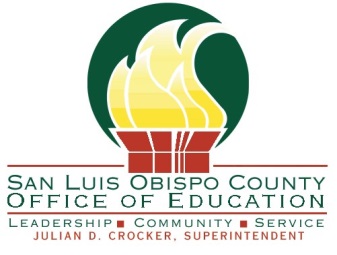 Local Control and Accountability PlanPurpose, Requirements, and Adoption ProcessPurpose of the LCAP  Local Control Funding Formula (LCFF) has changed the way schools are financed.  It allows schools to respond more directly to local concerns and priorities to meet the needs of students, especially those most in need of support.  The new LCFF requires districts to develop Local Control and Accountability Plans (LCAP) to set annual goals for all students and detail how funds will be spent to achieve those goals.  The plans must include parent input and show how the district will increase or improve services for high-need students, particularly English Learners, Low Income, and Foster Youth.LCAP Guiding PrinciplesSubsidiarity – The idea that decisions are best made at the local level and not at the state level.  To this end, LCFF provides districts flexibility to use funds to improve student outcomes and supports decision making at the local level.  It allows for the LCAP to be individualized to each district’s needs and supports the sharing of the district’s local story.Transparency – The LCAP and district’s budget will be accessible to stakeholders and include information necessary to demonstrate that the LCFF funds are being used to increase and improve services to the neediest students.Student Focused – The LCAP will be based upon an assessment of local needs to create a plan, with goals and actions, which are focused on improving outcome for studentsLCAP Requirements  	LCAP DevelopmentPlans must be aligned to the district budget and shall include for the district and each school a description of: Annual goals for all pupils and each subgroup to be achieved for each of the eight state priorities identified in statute and any additional local priorities identified by the local governing boardSpecific actions the district will take during each year to achieve the annual goals“Specific actions” in the LCAP shall not supersede provisions in existing local bargaining agreementsAnnual goals must be set for all students and for each of the following subgroups: Ethnic subgroups (significant)Socioeconomically disadvantaged studentsEnglish learnersFoster youth	Consultation and EngagementDistrict Governing Boards & Superintendents must:Consult with teachers, principals, administrators, other school personnel, local bargaining units, parents and pupils in developing the LCAPEstablish Parent Advisory Committee to provide advice to board and superintendent on LCAP requirementsEstablish an English Learner Parent Advisory Committee if district English learner enrollment is at least 15% and 50 pupils Process for Adoption of LCAP  Prior to scheduling the public hearing on the LCAP each district superintendent will: Use State adopted template as provided with each section filled in with all required information, which includes (not a comprehensive list):Consultation with stakeholders and how input influenced LCAP developmentAddress all eight priority areas and required metricsIdentify goals, actions, and services and if targeted funds are used for school or districtwide purposes.  Provide an explanation of how funds are “principally directed” towards serving targeted subgroupsProvide an annual update on goals and actions Present the LCAP for review and comment to the Parent Advisory Committee and any EL Parent Advisory Committee, and must respond in writing to comments from themNotify the public of the opportunity to submit written comments on the specific actions and expenditures proposedEnsure that all public notices are provided, when applicable, in languages other than EnglishEnsure consistency between specific actions in the LCAP and the strategies in the Single Plan for Student AchievementAnnually review and update the LCAP considering changes in the applicability and progress toward LCAP Goals, effectiveness of the specific actions taken and provide an estimate of expenditures in implementing these actions	In adopting the LCAP the governing board will:Hold at least one public hearing to solicit recommendations and comments from the public regarding the specific actions and expenditures in the LCAP. Notice posted at least 72 hrs. before the hearing must provide location for public inspection of LCAPHold the public hearing at the same meeting as the public hearing required on the district budget At a subsequent meeting, the governing board adopts the LCAP and the district budget (Prior to July 1st)	After adoption of the LCAP and Budget:Send district LCAP to County Office of Education for approvalApproved LCAPs to be posted on district websites and district LCAPs and/or links posted on county office websites (Within 5 days of adoption)Information about LCAP requirements must be included in the annual notification to pupils, parents, guardians, employees, and other interested parties LCAP Adoption Required TimelineLocal governing boards must adopt LCAP on or before July 1 of each school year.  The LCAP is a 3-year plan and must be updated annually.  